Девочки любят, когда у них красиво уложены волосы.  Разнообразные косички, хвостики, украшенные красивыми бантиками, заколочками, очень идут маленьким модницам.  Поэтому им самим хочется скорее научиться делать прически. Этим и занялись девочки старшей группы «Гномики». В совместной деятельности с воспитателем они учились расчёсывать волосы друг другу, делать хвостики, закреплять заколки разной формы. Тренировались заплетать косички на манекене, шнуровками. Такая деятельность хорошо развивает моторику рук, пальцев, формирует в детях чувство красоты, желание быть всегда опрятными. Также воспитывает дружеские взаимоотношения. И этот дал результат. К концу проекта девочки научились заплетать простые косички друг другу. Пусть они ещё не совершенные, но это только начало. Скоро наши девочки станут настоящими мастерами - парикмахерами.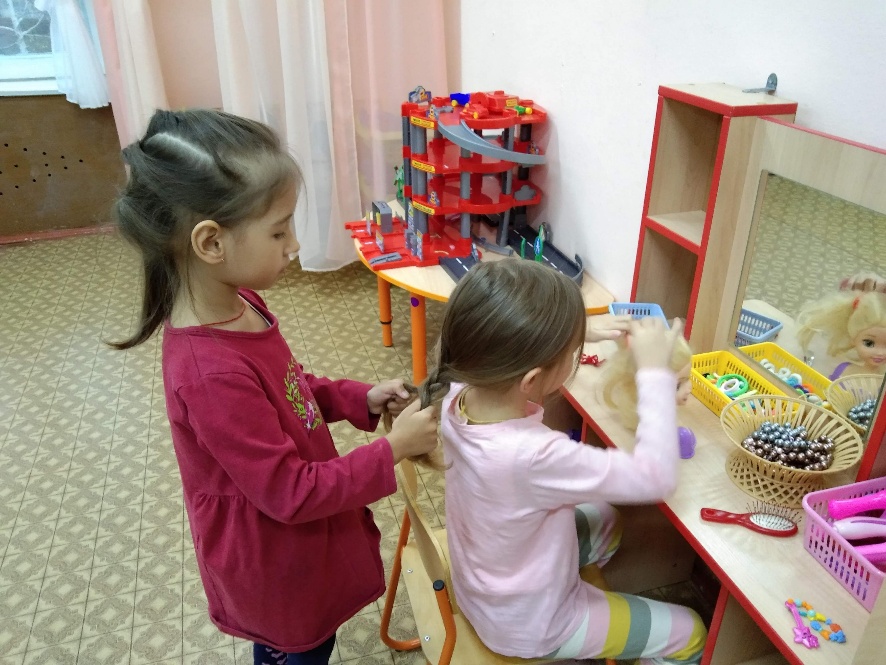 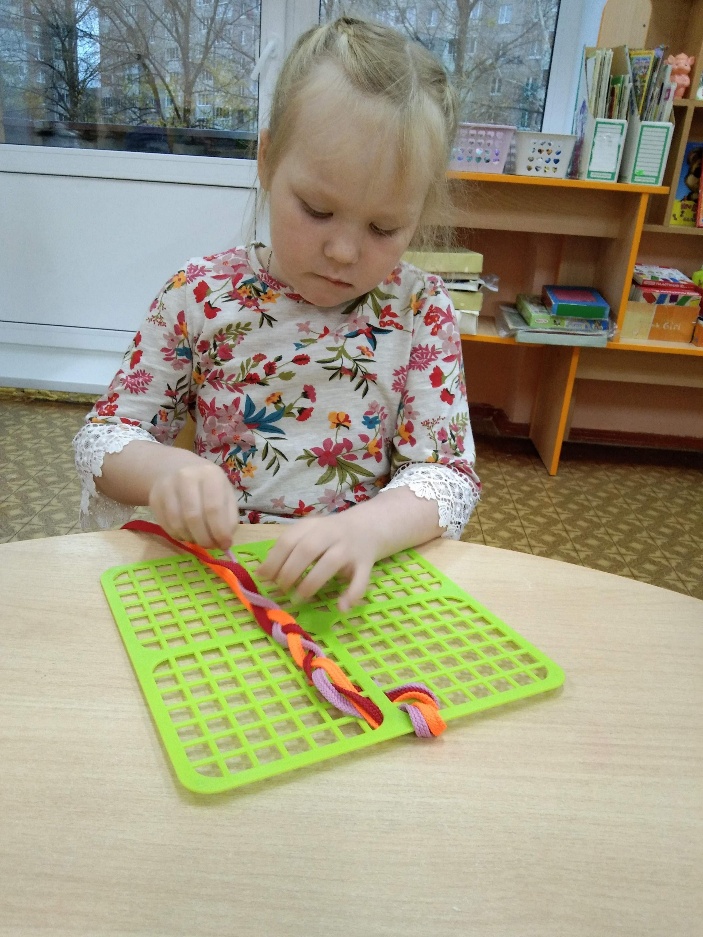 